 CTK Resource Corner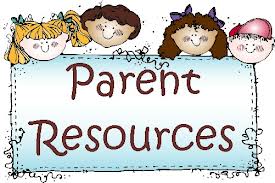 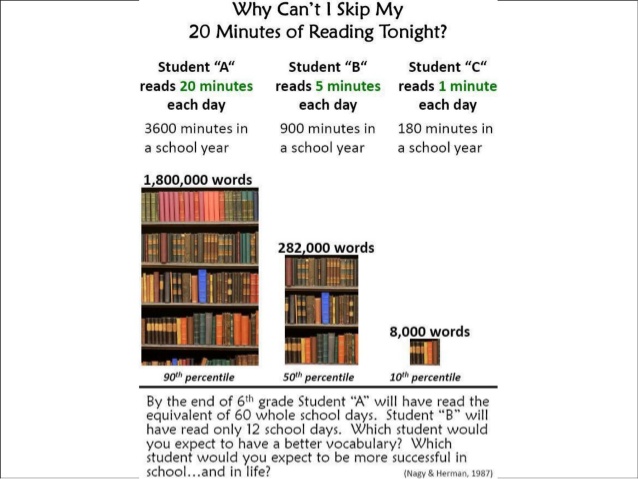 